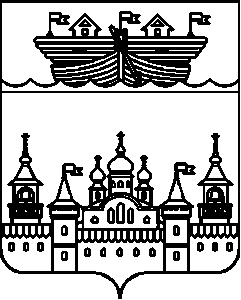 АДМИНИСТРАЦИЯ Р.П.ВОСКРЕСЕНСКОЕВОСКРЕСЕНСКОГО МУНИЦИПАЛЬНОГО РАЙОНА НИЖЕГОРОДСКОЙ ОБЛАСТИПОСТАНОВЛЕНИЕ   В соответствии со статьей 81 Бюджетного кодекса Российской Федерации, статьей 26 решения поселкового Совета р.п.Воскресенское от 12 июля 2013 года №14 «Об утверждении Положения о бюджетном устройстве и бюджетном процессе в р.п.Воскресенское Воскресенского муниципального района Нижегородской области в новой редакции в соответствии с действующим бюджетным законодательством Российской Федерации» администрация  р.п.Воскресенское Воскресенского муниципального района Нижегородской области  постановляет:      1.Утвердить прилагаемый Порядок использования бюджетных ассигнований резервного фонда администрации р.п.Воскресенское Воскресенского муниципального района Нижегородской области.       2.Контроль за исполнением настоящего постановления оставляю за собой.      3.Обнародовать настоящее постановление на информационном стенде администрации р.п.Воскресенское и разместить на официальном сайте администрации Воскресенского муниципального района.      4. Настоящее постановление вступает в силу со дня его обнародования.Глава администрации                                                                                      А.В.ГурылевПОРЯДОКИСПОЛЬЗОВАНИЯ  БЮДЖЕТНЫХ  АССИГНОВАНИЙРЕЗЕРВНОГО ФОНДА  АДМИНИСТРАЦИИ Р.п. ВОСКРЕСЕНСКОЕ ВОСКРЕСЕНСКОГО  МУНИЦИПАЛЬНОГО РАЙОНА НИЖЕГОРОДСКОЙ ОБЛАСТИ   1.Резервный фонд администрации р.п. Воскресенское Воскресенского муниципального района Нижегородской области (далее – Резервный фонд) создается для финансового обеспечения непредвиденных расходов, не предусмотренных решением Воскресенского поселкового совета  о бюджете на текущий финансовый год, которые не могут быть отложены до утверждения бюджета администрации р.п. Воскресенское на следующий финансовый год.    2.Размер Резервного фонда ежегодно утверждается решением поселкового совета  р.п.Воскресенское о бюджете на очередной финансовый год.   3.Средства Резервного фонда используются на финансовое обеспечение следующих непредвиденных расходов:     предупреждение чрезвычайных ситуаций;     проведение аварийно-восстановительных работ и иных мероприятий, связанных с ликвидацией последствий стихийных бедствий и других чрезвычайных ситуаций;     оказание финансовой помощи гражданам, оказавшимся в затруднительном материальном положении;     других непредвиденных расходов в случаях, когда финансирование по данным видам и статьям расходов не было предусмотрено.   4.Не допускается расходование Резервного фонда на содержание дополнительной численности органов местного самоуправления поселения, на проведение выборов, референдумов.   5.Расходование средств Резервного фонда осуществляется на основании постановлений администрации р.п. Воскресенское с единого лицевого счета бюджета поселения. Подготовку проектов постановлений администрации р.п. Воскресенское о выделении средств из Резервного фонда осуществляет специалист администрации р.п. Воскресенское на основании обращений получателей средств бюджета поселения либо обращений граждан, с положительной резолюцией главы администрации р.п. Воскресенское. Получатели средств бюджета поселения одновременно с обращением о выделении средств представляют документы с обоснованием размера испрашиваемых средств, включая сметно-финансовые расчеты, а также в случае необходимости - заключения комиссии, экспертов.    6.Средства, выделяемые из Резервного фонда, подлежат использованию строго по целевому назначению, определяемому в соответствии с постановлениями администрации р.п. Воскресенское.    7.В случае использования средств Резервного фонда не в полном объеме экономия не может быть направлена на другие цели и подлежит возврату в бюджет администрации р.п. Воскресенское.    8.Администрация р.п. Воскресенское, являющаяся главным распорядителем средств бюджета администрации р.п. Воскресенское, одновременно с квартальной и годовой отчетностью об исполнении бюджета представляет в управление финансов администрации Воскресенского муниципального района информацию о расходовании средств Резервного фонда.   9.Отчет об использовании бюджетных ассигнований Резервного фонда прилагается к ежеквартальному и годовому отчетам об исполнении бюджета поселения, представляемым в установленном порядке в поселковый совет.            21 февраля 2017 года                                     №  43Об утверждении Порядка использования бюджетныхассигнований резервного фонда администрации р.п.Воскресенское Воскресенского муниципального района Нижегородской областиОб утверждении Порядка использования бюджетныхассигнований резервного фонда администрации р.п.Воскресенское Воскресенского муниципального района Нижегородской области